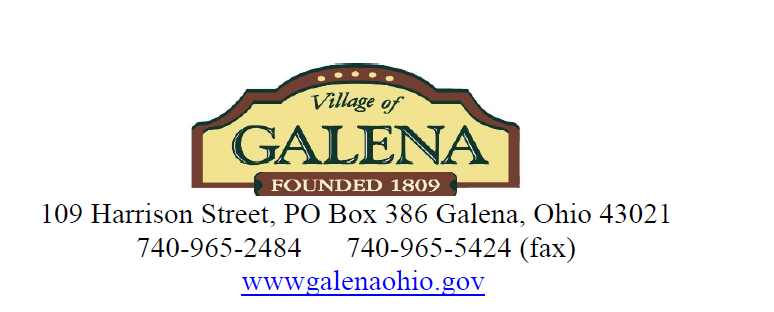 PLANNING AND ZONING COMMISSIONAGENDAMeeting Date:   WEDNESDAY April 17th, 2024 at 7:00 PMMeeting Place:  Zoom Meeting OR Galena City Hall 109 Harrison Street Galena, OH  43021Join Zoom Meeting: https://us02web.zoom.us/j/81264261536?Pass Word:  dlNxMmRocUExN2dvanJXNHhLK3U4dz09Meeting ID:  812 6426 1536Passcode: 772969ROLL CALLPresentation of the Minutes from February 21st, 2024 MeetingSUBJECTSA Public Hearing for an amendment to the Village of Galena Zoning OrdinanceGUEST PARTICIPATIONZONING INSPECTOR’S REPORT OLD BUSINESS	 BUSINESS   The next meeting is scheduled for May 15th, 2024.ADJOURNMENTCERTIFICATION I, Jodi Moehring, Clerk of The Planning & Zoning Commission of the Village of Galena, Ohio do hereby certify that publication of the above AGENDA was duly made by posting true copies thereof at five (5) of the most public places in the Village of Galena as provided for in Resolution No. 2015-18 enacted by the Council of the Village of Galena on November 23, 2015.	